                         STATUT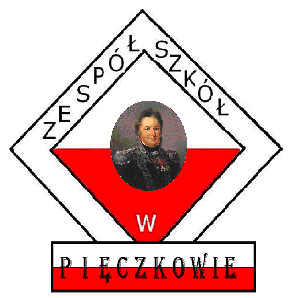 PRZEDSZKOLA W PIĘCZKOWIEzatwierdzony przez Radę Pedagogiczną 13.09.2023r.Spis treści:Rozdział 1. Postanowienia ogólne Rozdział 2. Cele i zadania Przedszkola Rozdział 3. Opieka nad dziećmi Rozdział 4. Formy współdziałania z rodzicami Rozdział 5.Organy Przedszkola Rozdział 6. Organizacja pracy Przedszkola Rozdział 7. Zasady odpłatności za pobyt i wyżywienie dzieci w Przedszkolu Rozdział 8. Nauczyciele i inni pracownicy Przedszkola Rozdział 9. Prawa i obowiązki dzieci Rozdział 10.Postanowienia końcowe
Rozdział 1Postanowienia ogólne§ 1Przedszkole w Pięczkowie  zwane dalej „Przedszkolem” jest przedszkolem publicznym.Siedziba Przedszkola znajduje się w  Pięczkowie, przy ul. Powstańców Wlkp. 47.Przedszkole wchodzi w skład Zespołu Szkół w Pięczkowie.Organem prowadzącym przedszkole jest Gmina Krzykosy. Organ prowadzący ma siedzibę w Krzykosach przy ul. Głównej 37, 63-024 Krzykosy.Przedszkole  jest jednostką budżetową,a obsługę finansowo-księgową zapewnia Centrum Usług Wspólnych mieszczące się przy ul. Głównej 39, 63-024 Krzykosy.Rekrutację dzieci do Przedszkola regulują przepisy rozdziału 6 ustawy- Prawo oświatowe.Rozdział 2Cele i zadania Przedszkola§ 2Przedszkole realizuje cele i zadania określone w przepisach prawa a w szczególności zapewnia dzieciom możliwość wspólnej zabawy i nauki w warunkach bezpiecznych, przyjaznych i dostosowanych do ich potrzeb rozwojowych.Celem Przedszkola jest:wspomaganie dzieci w rozwijaniu uzdolnień oraz kształtowanie czynności intelektualnych potrzebnych im w codziennych sytuacjach i w dalszej edukacji;budowanie systemu wartości, w tym wychowanie dzieci tak, żeby lepiej orientowały się w tym, co jest dobre, a co złe;kształtowanie u dzieci odporności emocjonalnej koniecznej do racjonalnego radzenia sobie w nowych i trudnych sytuacjach, w tym także do łagodnego znoszenia stresówi porażek;rozwijanie umiejętności społecznych dzieci, które są niezbędne w poprawnych relacjach z dziećmi i dorosłymi;stwarzanie warunków sprzyjających wspólnej i zgodnej zabawie oraz nauce dzieci                  o zróżnicowanych możliwościach fizycznych i intelektualnych;troska o zdrowie dzieci i ich sprawność fizyczną; zachęcanie do uczestnictwa                       w zabawach i grach sportowych;budowanie dziecięcej wiedzy o świecie społecznym, przyrodniczym i technicznym oraz rozwijanie umiejętności prezentowania swoich przemyśleń w sposób zrozumiały dla innych;wprowadzenie dzieci w świat wartości estetycznych i rozwijanie umiejętności wypowiadania się poprzez muzykę, małe formy teatralne oraz sztuki plastyczne;kształtowanie u dzieci poczucia przynależności społecznej (do rodziny, grupy rówieśniczej i wspólnoty narodowej) oraz postawy patriotycznej;zapewnienie dzieciom lepszych szans edukacyjnych poprzez wspieranie ich ciekawości, aktywności i samodzielności, a także kształtowanie tych wiadomości                          i umiejętności, które są ważne w edukacji szkolnej;umożliwienie dzieciom podtrzymania poczucia tożsamości narodowej, etnicznej, językowej i religijnej;organizowanie opieki nad dziećmi niepełnosprawnymi, jeżeli takie zostaną zakwalifikowane do Przedszkola.§ 3Do zadań Przedszkola należy:wspieranie wielokierunkowej aktywności dziecka poprzez fachową organizację warunków sprzyjających nabywaniu doświadczeń w czterech obszarach rozwojowych dziecka: fizycznym, emocjonalnym, społecznym i poznawczym;wspieranie aktywności dziecka podnoszącej poziom integracji sensorycznej                            i umiejętności korzystania z rozwijających się procesów poznawczych;zapewnienie prawidłowej organizacji warunków sprzyjających nabywaniu przez dzieci doświadczeń, które umożliwiają im ciągłość procesów adaptacji oraz pomoc dzieciom rozwijającym się w sposób nieharmonijny, wolniejszy lub przyspieszony;organizowanie zajęć, zabaw i odpoczynku z wykorzystaniem treści adekwatnych do poziomu rozwoju dzieci, ich możliwości percepcyjnych, wyobrażeń i rozumowania,                       z poszanowaniem indywidualnego, naturalnego tempa rozwoju, wspierających indywidualność lub oryginalność dziecka, wzmacniających poczucie wartości oraz potrzebę uczestnictwa w grupie;organizowanie zajęć rozwijających nawyki i zachowania prowadzące do samodzielności, dbania o zdrowie, sprawność ruchową i bezpieczeństwo;organizowanie zajęć z wykorzystaniem treści adekwatnych do intelektualnych możliwości i oczekiwań rozwojowych dzieci, prowadzących do rozumienia emocji, uczuć własnych i innych ludzi oraz zdrowia psychicznego;organizowanie zajęć budujących wrażliwość, w tym wrażliwość estetyczną,                            w odniesieniu do wielu sfer aktywności człowieka: mowy, zachowania, ruchu, otoczenia, ubioru, muzyki, tańca, śpiewu, teatru, sztuk plastycznych;organizowanie zajęć pozwalających na bezpieczną, samodzielną eksplorację otaczającej dziecko przyrody, rozwijających wrażliwość i umożliwiających poznanie wartości oraz norm odnoszących się do środowiska przyrodniczego, możliwych do zrozumienia na tym etapie rozwoju dziecka;organizowanie zajęć umożliwiających samodzielną eksplorację elementów techniki 
w otoczeniu, konstruowania, majsterkowania, planowania i podejmowania intencjonalnego działania, prezentowania wytworów swojej pracy;organizowanie zajęć prowadzących do poznania norm społecznych, których źródłem jest rodzina, grupa w przedszkolu, inne dorosłe osoby w otoczeniu dziecka oraz rozwijania zachowań wynikających z wartości możliwych do zrozumienia na tym etapie rozwoju;systematyczne uzupełnianie, za zgodą rodziców, realizowanych treści wychowawczych o nowe, wynikające się z nagłego pojawienia się w otoczeniu dziecka sytuacji lub zagrożeń, w tym zagrożeń cywilizacyjnych, takich jak patologiczne zjawiska społeczne, psychologiczna ingerencja mediów w rozwój dziecka, nieodpowiedzialne korzystanie z technologii, ubezwłasnowolnienie reklamą, moda, katastrofy, zdarzenia traumatyczne;systematyczne wspieranie i rozwijanie mechanizmów uczenia się prowadzące do osiągnięcia przez dziecko poziomu rozwoju umożliwiającego podjęcie nauki w szkole;organizowanie zajęć – zgodnie z potrzebami- umożliwiających dziecku poznawanie kultury i języka mniejszości narodowej lub etnicznej lub języka regionalnego.§ 4Cele i zadania Przedszkola realizowane są podczas zajęć grupowych i indywidualnej pracy                           z dzieckiem poprzez:właściwą organizację procesu nauczania z dostosowaniem pomocy dydaktycznych, treści, metod i form pracy do możliwości psychofizycznych dzieci;umożliwianie korzystania z opieki psychologiczno- pedagogicznej;organizowanie nauki religii zgodnie z odrębnymi przepisami;organizację zajęć dodatkowych;organizację zajęć indywidualnych lub w zespołach dla dzieci wymagających pracy wyrównawczej oraz wspieranie dzieci uzdolnionych;stały kontakt z rodzicami, prowadzenie zajęć otwartych, warsztatów, prelekcji, konsultacji;prowadzenie przez nauczycieli działalności diagnostycznej dotyczącej rozwoju dzieci.§ 5W ramach posiadanych możliwości Przedszkole udziela pomocy psychologiczno-pedagogicznej poprzez:diagnozowanie środowiska dzieci;prowadzenie zajęć specjalistycznych: korekcyjno-kompensacyjnych, logopedycznych, rozwijających kompetencje emocjonalno-społeczne;rozwijanie potencjalnych możliwości oraz indywidualnych potrzeb dziecka                             i umożliwienie ich zaspokajania;rozpoznawanie przyczyn trudności w wychowaniu i terapii dziecka;prowadzenie edukacji prozdrowotnej i promocji zdrowia wśród dzieci i nauczycieli;umożliwienie rozwijania umiejętności wychowawczych rodziców i nauczycieli;udzielanie wsparcia dziecku uzdolnionemu;badanie dojrzałości szkolnej dziecka;podejmowanie czynności mediacyjnych i interwencyjnych w sytuacjach kryzysowych .Zadania z zakresu pomocy psychologiczno-pedagogicznej realizowane są we współpracy z rodzicami, poradniami pedagogiczno-pedagogicznymi i innymi poradniami specjalistycznymi, nauczycielami i innymi współpracownikami oraz podmiotami działającymi na rzecz rodziny i dziecka.W zakresie udzielania pomocy psychologiczno-pedagogicznej zadania realizowane są                        w formie:zajęć  korekcyjno-kompensacyjnych, logopedycznych, kształtujących kompetencje emocjonalno-społecznych;spotkań grupowych i indywidualnych dla rodziców;porad, konsultacji, warsztatów dla rodziców i nauczycieli udzielanych w zależności od potrzeb przez pedagoga, logopedę.Rozdział 3Opieka nad dziećmi§ 6Opiekę nad dziećmi w trakcie całego ich pobytu w oddziale przedszkolnym sprawują nauczyciele.Rozkład dnia uwzględnia równomierne rozłożenie zajęć w ciągu całego pobytu                          w oddziale przedszkolnym i ich różnorodność, w tym pobyt na świeżym powietrzu.W trakcie zajęć poza terenem Przedszkola, w tym m.in. podczas  wycieczek dydaktycznych lub rekreacyjnych /spacer/, opiekę nad dziećmi sprawuje nauczyciel wraz z innymi pracownikami Przedszkola.§ 7Przy przyprowadzaniu dzieci do Przedszkola stosuje się następujące zasady:rodzice /prawni opiekunowie/ zobowiązani są do przyprowadzania dziecka do przedszkola najpóźniej do godziny 8:30 lub w uzasadnionych przypadkach w innych godzinach po uprzednim poinformowaniu wychowawcy o późniejszym przybyciu dziecka. rodzice /prawni opiekunowie/ są zobowiązani wprowadzić dziecko do budynku przedszkolnego, przygotowując je w szatni do pobytu w Przedszkolu, a następnie przekazując  pod opiekę nauczycielowi;rodzice/prawni opiekunowie składają pisemne upoważnienie dotyczące osób upoważnionych do odbioru dziecka z Przedszkola;pracownicy Przedszkola nie ponoszą odpowiedzialności za bezpieczeństwo dziecka pozostawionego poza terenem Przedszkola, tj., przed budynkiem oraz na placu zabaw;pracownicy Przedszkola nie ponoszą odpowiedzialności za zniszczone/zgubione rzeczy wartościowe przynoszone przez dzieci do przedszkola. Do Przedszkola przyprowadzane są dzieci zdrowe:nie przyjmuje się dzieci z objawami chorobowymi;w celu zapewnienia bezpiecznych i higienicznych warunków pobytu dziecka                        w przedszkolu nauczyciel może nie przyjąć dziecka u którego widać wyraźne objawy infekcji;w przypadku zaobserwowania objawów chorobowych, wyraźnej zmiany zachowania dziecka, apatii, nauczyciel podejmuje kontakt z rodzicami /prawnymi opiekunami/                 w celu odebrania dziecka z Przedszkola;powiadomieni rodzice /prawni opiekunowie/ są zobowiązani do niezwłocznego odebrania dziecka z Przedszkola;w przypadku zdiagnozowania przez lekarza u dziecka alergii (np. przewlekły katar lub kaszel) rodzice są zobowiązani do niezwłocznego poinformowania o tym fakcie wychowawcy. W Przedszkolu nie wykonuje się żadnych zabiegów lekarskich, poza udzieleniem pierwszej pomocy w nagłych wypadkach.W przypadku stwierdzenia zagrożenia życia dziecka, Przedszkole wzywa pogotowie ratunkowe i powiadamia rodziców.Do czasu przybycia rodziców /prawnych opiekunów/ dziecko przebywa pod opieką lekarza pogotowia i pracownika Przedszkola.W Przedszkolu obowiązują Procedury postępowania w sytuacjach kryzysowych.§ 8 Rodzice/prawni opiekunowie/ dziecka są zobowiązani do odbierania dziecka                              w godzinach przez nich zadeklarowanych, o spóźnieniu należy poinformować nauczyciela; spóźnienie skutkuje naliczeniem dodatkowych opłat.Dopuszcza się możliwość odbierania dziecka przez inną osobę pełnoletnią, upoważnioną pisemnie przez rodziców /prawnych opiekunów/, zapewniającą mu pełne bezpieczeństwo.W przypadkach szczególnie uzasadnionych osoba, o których mowa w ust.2, może zostać zobowiązana do okazania dokumentu tożsamości.W przypadku nie odebrania dziecka przez rodziców /prawnych opiekunów/w godzinach pracy przedszkola sposób postępowania określa odrębny dokument: Procedury postępowania w sytuacjach kryzysowych.Dziecka nie wydaje się rodzicom /prawnym opiekunom/  lub osobie upoważnionej, pozostającej pod wpływem alkoholu lub innego środka odurzającego.Przedszkole ma prawo odmówić rodzicowi /prawnemu opiekunowi/, wobec którego sąd wydał orzeczenie o ograniczeniu lub pozbawieniu władzy rodzicielskiej, odebrania dziecka z Przedszkola.Rozdział 4Formy współdziałania z rodzicami§ 9Przedszkole oferuje rodzicom /prawnym opiekunom/ następujące formy współdziałania: konsultacje pedagogiczne - w miarę bieżących potrzeb;zebrania ogólne i oddziałowe organizowane co najmniej trzy razy w roku szkolnym;zajęcia adaptacyjne ;zajęcia integracyjne dla dzieci i rodziców;warsztaty dla rodziców /prawnych opiekunów/ z udziałem dzieci;pogadanki w zakresie zagadnień interesujących rodziców, rozwiązywania problemów wychowawczych; kontakty indywidualne;zajęcia otwarte dla rodziców /prawnych opiekunów/;spotkania okolicznościowe z okazji uroczystości przedszkolnych;wycieczki, festyny;kącik informacyjny dla rodziców.Rodzice /prawni opiekunowie/ mają możliwość otrzymania informacji o dziecku                        w godzinach pracy Przedszkola w sposób bezpośredni lub telefoniczny oraz podczas spotkań z nauczycielami oddziału.Rozdział 5Organy Przedszkola§ 10Organami Przedszkola są:Dyrektor Przedszkola;Rada Pedagogiczna;Rada Rodziców.§ 11Kompetencje Dyrektora Przedszkola obejmują w szczególności:kierowanie działalnością Przedszkola i reprezentowanie go na zewnątrz;sprawowanie nadzoru pedagogicznego zgodnie z odrębnymi przepisami;dysponowanie środkami finansowymi określonymi w planie finansowym Przedszkola;organizowanie i przeprowadzanie rekrutacji dzieci do Przedszkola;  współpracę z Radą Pedagogiczną oraz Radą Rodziców;stwarzanie warunków bezpiecznego pobytu dzieciom oraz pracownikom Przedszkola;wprowadzanie w drodze zarządzenia regulaminów i procedur obowiązujących                             w Przedszkolu;tworzenie zespołów problemowo-zadaniowych;Podczas nieobecności Dyrektora jego obowiązki pełni powołany na początku roku            szkolnego ( zapis w protokole) społeczny zastępca.§ 12Wszyscy nauczyciele zatrudnieni w Przedszkolu wchodzą w skład Rady Pedagogicznej Zespołu Szkół w Pięczkowie.Rada pedagogiczna Zespołu Szkół w Pięczkowie jest organem kolegialnym, utworzonym zgodnie z art.69 ustawy Prawo oświatowe, posiadającym kompetencje i uprawnienia określone w ustawie oraz innych przepisach i działającym na podstawie ustalonego przez siebie regulaminu.§ 13W Przedszkolu działa Rada Rodziców stanowiąca reprezentację rodziców /prawnych opiekunów/ wychowanków.Członkowie Rady Rodziców wybierani są co roku podczas zebrań oddziałów.Rada Rodziców działa i wykonuje swoje zadania zgodnie z uchwalonym przez siebie regulaminem. § 14Organy Przedszkola mają prawo do działania i podejmowania decyzji w granicach swoich kompetencji.Organy Przedszkola są zobowiązane do współdziałania w zakresie planowania i realizacji celów i zadań Przedszkola.Rozdział 6Organizacja pracy Przedszkola§ 15Podstawową jednostką organizacyjną Przedszkola jest oddział obejmujący dzieci                          w zbliżonym wieku.Liczba dzieci w oddziale nie może przekroczyć 25.Dzienny czas pracy Przedszkola ustala organ prowadzący .Praca wychowawczo – dydaktyczna i opiekuńcza prowadzona jest na podstawie przyjętego programu wychowania przedszkolnego.Czas trwania zajęć dydaktycznych  prowadzonych w Przedszkolu dostosowuje się do możliwości rozwojowych dzieci:z dziećmi w wieku 3 – 4 lat – około 15 minut;z dziećmi w wieku 5- 6 lat – około 30 minut.Do realizacji zadań statutowych Przedszkole posiada:2 sale zabaw;publiczny plac zabaw.Sposób dokumentowania zajęć prowadzonych w Przedszkolu określają odrębne przepisy.uchylonyW okresie niskiej frekwencji dzieci (ferie zimowe, wiosenne, okresy  przedświąteczne, wysoka zachorowalność, długie weekendy) dyrektor przedszkola może zlecić łączenie oddziałów Przedszkola w Pieczkowie oraz Przedszkola w Witowie z zachowaniem liczebności w grupie.§ 16Szczegółową organizację wychowania, nauczania i opieki w danym roku szkolnym określa arkusz organizacji Przedszkola opracowany przez Dyrektora Przedszkola; arkusz zatwierdza organ prowadzący.Przedszkole funkcjonuje przez cały rok szkolny, z wyjątkiem przerw ustalonych przez organ prowadzący, na wniosek Dyrektora.W okresie czasowego ograniczenia funkcjonowania przedszkola, w związku z sytuacją uniemożliwiającą realizację zajęć dydaktycznych, wychowawczych i opiekuńczych                   w przedszkolu z przyczyn niezależnych, dyrektor organizuje realizacje zadań przedszkola z wykorzystaniem metod i technik kształcenia na odległość tzw. nauczanie zdalne.§ 17Organizację pracy Przedszkola określa ramowy rozkład dnia.Rozkład dnia uwzględnia:potrzebę swobodnej  zabawy dziecka;potrzebę ruchu w zależności od wieku dziecka;potrzebę codziennego przebywania na powietrzu w zależności od pogody;godziny posiłków.Świadczenia udzielane w przedszkolu w zakresie podstawy programowej wychowania przedszkolnego, o której mowa w odrębnych przepisach,  realizowane są bezpłatnie                    w wymiarze 5 godzin dziennie, w godzinach 08.00- 13.00;Świadczenia udzielane w Przedszkolu w zakresie przekraczającym realizację podstawy programowej wychowania przedszkolnego podlegają opłacie. Rozdział 7Zasady odpłatności za pobyt i wyżywienie dzieci w Przedszkolu§ 18Zasady odpłatności rodziców /prawnych opiekunów/  za pobyt dziecka w Przedszkolu 
i korzystanie z wyżywienia reguluje Uchwała Rady Gminy w Krzykosach, którą podaje się do wiadomości rodzicom /prawnym  opiekunom/.W Przedszkolu zapewnia się bezpłatne nauczanie, wychowanie i opiekę w wymiarze 5 godzin.Opłata za godzinę przekraczającą wymiar 5 godzin wynosi 1 zł.Warunki korzystania z wyżywienia w Przedszkolu, w tym wysokość opłat za posiłki ustala Dyrektor w porozumieniu z organem prowadzącym.Czas pobytu dziecka w Przedszkolu określają rodzice/prawni opiekunowie/ w zawartym Porozumieniu z Dyrektorem.§ 19Opłatę za wyżywienie i liczbę godzin płatnych zajęć wnosi się z góry do 15-go dnia każdego miesiąca.Odpłatność za Przedszkole pobierana jest od rodziców /prawnych opiekunów/ na druku ścisłego zarachowania – kwitariusz przychodowy – imiennie dla każdego dziecka, w terminie do 15-go każdego miesiąca, którego należność dotyczy. Za dni nieobecności dziecka w Przedszkolu (powyżej 3) przysługuje odpis / zwrot/ stawki żywieniowej; osobą odpowiedzialną za wyliczenie dni i płatnych godzin jest intendent; odpisu dokonuje się w miesiącu następnym.Rezygnację z Przedszkola rodzice składają na piśmie u Dyrektora Przedszkola.Pracownicy Przedszkola mają możliwość korzystania z posiłków oferowanych przez Przedszkole zgodnie z opłatą zatwierdzoną przez organ prowadzący.Rozdział 8Nauczyciele i inni pracownicy Przedszkola § 20W Przedszkolu zatrudnia się nauczycieli oraz pracowników administracyjno-obsługowych.Nauczycieli oraz pracowników, o których mowa w ust.1, zatrudnia i zwalnia                               z zachowaniem odrębnych przepisów Dyrektor Przedszkola.Pracownicy pedagogiczni oraz pozostali pracownicy Przedszkola są zatrudniani według potrzeb na podstawie zatwierdzonego na dany rok szkolny arkusza organizacyjnego.Szczegółowe zadania pracowników pedagogicznych oraz administracyjno-obsługowych określa Dyrektor Przedszkola w zakresach czynności.§ 21Do zadań nauczycieli związanych z zapewnieniem bezpieczeństwa dzieciom w czasie zajęć organizowanych przez Przedszkole należy w szczególności:sprawowanie bezpośredniej opieki nad powierzonymi dziećmi w czasie pobytu                       w Przedszkolu oraz w trakcie zajęć poza jego terenem;systematyczne kontrolowanie miejsc, w których prowadzone są zajęcia;powiadamianie o uszkodzonych salach lub sprzętach;kontrola obecności dzieci na zajęciach;powiadomienie Dyrektora Przedszkola o wypadku dziecka;organizowanie wycieczek, spacerów i innych wyjazdów oraz imprez krajoznawczo-turystycznych.Nauczycieli w wykonywaniu zadań, o których mowa w ust.1, wspomagają pracownicy administracyjno-obsługowi Przedszkola.Nauczyciele komunikują się z rodzicami/opiekunami prawnymi za pomocą emaila, telefonu oraz komunikatorów społecznościowych. § 22Zakres zadań nauczycieli związanych ze współdziałaniem z rodzicami w sprawach wychowaniai nauczania dzieci obejmuje:uzgodnienie celów oraz sposobów współpracy nauczycieli i rodziców;rozpoznanie i ustalenie potrzeb rozwojowych dziecka;zapewnienie indywidualnej opieki każdemu wychowankowi poprzez dostosowanie metod i sposobów oddziaływań odpowiednio do jego wieku, możliwości rozwojowych oraz potrzeb środowiska;ustalenie w porozumieniu z rodzicami określonych form oddziaływań wychowawczych;udzielanie rodzicom pomocy w rozwiązywaniu problemów wychowawczych;zapoznawanie rodziców z zadaniami wynikającymi z programu wychowania przedszkolnego realizowanego w danym oddziale;przekazywanie informacji dotyczących dziecka, jego zachowania i rozwoju;opracowanie całorocznego harmonogramu spotkań z rodzicami;angażowanie rodziców /prawnych opiekunów/ w działalność Przedszkola.§ 23Zakres zadań nauczycieli związanych z planowaniem i prowadzeniem pracy wychowawczo -dydaktycznej oraz odpowiedzialnością za jej jakość obejmuje:udział w opracowywaniu Koncepcji Pracy Zespołu Szkół ;opracowywanie planów pracy dla oddziału;uczestnictwo w ewaluacji wewnętrznej podejmowanej w Przedszkolu;wybór programu wychowania przedszkolnego;prowadzenie dokumentacji pedagogicznej oddziału;przeprowadzenie analizy gotowości dziecka do podjęcia nauki w szkole  w roku poprzedzającym naukę w klasie pierwszej szkoły podstawowej oraz sporządzenie informacji dla rodziców;wspieranie rozwoju psychofizycznego dziecka, jego zdolności, zainteresowań oraz niwelowanie deficytów rozwojowych dziecka;kierowanie działalnością dziecka poprzez organizowanie środowiska wychowującego i tworzenie sytuacji edukacyjnych;stosowanie twórczych i nowoczesnych metod nauczania i wychowania;zapewnienie bezpieczeństwa dzieciom w czasie zajęć organizowanych przez Przedszkole;systematyczne doskonalenie swoich kompetencji zawodowych;dbałość o estetykę pomieszczeń;czynny udział w pracach Rady Pedagogicznej, realizacja postanowień i uchwał;inicjowanie i organizowanie imprez o charakterze dydaktycznym, wychowawczym, kulturalnym lub rekreacyjno-sportowym.§ 24Zakres zadań nauczycieli związanych z prowadzeniem obserwacji pedagogicznych mających na celu poznanie i zabezpieczenie potrzeb rozwojowych dzieci oraz dokumentowanie tych obserwacji obejmuje:rozpoznanie i zabezpieczenie potrzeb rozwojowych dzieci;prowadzenie i dokumentowanie obserwacji;wspieranie rozwoju dziecka poprzez organizowanie pracy indywidualnej z dzieckiem potrzebującym pomocy, ustalenie  kierunków pracy z dzieckiem.§ 25Zakres zadań nauczycieli związanych ze współpracą ze specjalistami świadczącymi pomoc  psychologiczno-pedagogiczną, opiekę zdrowotną i inną obejmuje w szczególności:organizowanie spotkań dla rodziców /prawnych opiekunów/ ze specjalistami;omawianie pracy ukierunkowanej na pomoc dziecku z logopedą i pedagogiem.Rozdział 9Prawa i obowiązki dzieci§ 26Przedszkole stwarza warunki w zakresie realizacji praw dziecka, w szczególności do:życzliwego i podmiotowego traktowania;zabawy i działania w bezpiecznych warunkach;zabawy i wyboru towarzyszy zabawy;badania i eksperymentowania;doświadczania konsekwencji własnego zachowania (ograniczonego względami bezpieczeństwa);rozwoju z uwzględnieniem zainteresowań, możliwości i potrzeb;aktywnej dyskusji z dziećmi i dorosłymi;nagradzania wysiłku;formułowania własnych ocen, zadawania trudnych pytań, (na które powinno uzyskać rzeczową zgodną z prawdą odpowiedź);ciągłej opieki ze strony nauczyciela;współpracy nauczyciel – dziecko opartej się na poszanowaniu godności osobistej dziecka;ochrony przed wszelkimi formami wyrażania przemocy fizycznej bądź psychicznej;spełniania obowiązku rocznego przygotowania przedszkolnego;Do obowiązków dziecka należy:przestrzeganie ustalonych reguł współżycia w grupie;przestrzeganie zasad bezpieczeństwa i zdrowia;przestrzegania higieny osobistej;poszanowanie godności  rówieśników i dorosłych;pełnienie dyżurów;wykonywanie czynności samoobsługowych i porządkowych w miarę swoich możliwości.§ 27Dyrektor Przedszkola może, w drodze decyzji, skreślić dziecko z listy wychowanków                    w przypadku:niedostosowania dziecka do grupy (np. silna agresja) zagrażającego  zdrowiu                i bezpieczeństwu innych dzieci i braku możliwości udzielania pomocy w ramach środków, jakimi dysponuje Przedszkole; przy czym decyzja ta podejmowana jest         w porozumieniu z pedagogiem sprawującym opiekę nad dziećmi;uchylania się rodziców od współdziałania z nauczycielem oddziału w zakresie ustalenia zasad oddziaływania wychowawczego;braku możliwości określenia form pomocy i opieki dziecku wynikającego z odmowy  podjęcia współpracy ze specjalistami poradni psychologiczno-pedagogicznej lub innej poradni specjalistycznej.nie uczęszczania dziecka do przedszkola bez uzasadnionej przyczyny co najmniej miesiąc.Skreśleniu  z listy wychowanków nie podlegają dzieci realizujące w Przedszkolu obowiązek rocznego przygotowania przedszkolnego.Skreślenie następuje na podstawie uchwały Rady Pedagogicznej Przedszkola.Decyzję o skreśleniu dziecka z listy wychowanków Przedszkola przekazuje się rodzicom lub przesyła na adres podany przez rodziców /prawnych opiekunów/.Podstawę do wykreślenia dziecka z rejestru dzieci Przedszkola stanowi także:rezygnacja rodzica z usług Przedszkola;zakwalifikowanie dziecka do innej formy wychowania i opieki.ROZDZIAŁ 9aSzczególne  rozwiązania w okresie czasowego ograniczenia funkcjonowania szkoły§ 28Dyrektor może zawiesić zajęcia w przedszkolu na czas określony w razie wystąpienia na danym terenie:zagrożenia bezpieczeństwa uczniów w związku z organizacją i przebiegiem imprez ogólnopolskich lub międzynarodowych;temperatury zewnętrznej lub w pomieszczeniach, w których są prowadzone zajęcia     z  uczniami, zagrażające zdrowiu uczniów;zagrożenia związane z sytuacją epidemiologiczną;nadzwyczajnego zdarzenia zagrażającego bezpieczeństwu lub zdrowiu uczniów innego niż określone w pkt. 1-3.Zadania Dyrektora:przekazuje rodzicom i nauczycielom informację o sposobie i trybie realizacji zadań         w okresie czasowego ograniczenia funkcjonowania szkoły/przedszkola                                za pośrednictwem  wiadomości e-mail lub Messenger oraz informacji na stronie internetowej szkoły;koordynuje współpracę nauczycieli z  rodzicami, uwzględniając potrzeby edukacyjne       i możliwości psychofizyczne dzieci , w tym dzieci  objętych kształceniem specjalnym, dzieci objętych wczesnym wspomaganiem rozwoju lub uczęszczających na zajęcia rewalidacyjno-wychowawcze;  ustala, we współpracy z nauczycielami, tygodniowy zakres treści nauczania do zrealizowania w poszczególnych grupach;ustala, we współpracy z nauczycielami, sposób potwierdzenia uczestnictwa dzieci na zajęciach oraz sposób i termin usprawiedliwiania długotrwałych nieobecności dzieci na zajęciach edukacyjnych;ustala, we współpracy z nauczycielami sposób uczniów, w tym również informowania rodziców o postępach dzieci w nauce; ustala sposób dokumentowania realizacji zadań przedszkola;wskazuje, we współpracy z nauczycielami, źródła i materiały niezbędne do realizacji zajęć, w tym materiały w postaci elektronicznej, z których  rodzice mogą korzystać;zapewnia każdemu rodzicowi możliwość konsultacji z nauczycielem prowadzącym zajęcia oraz przekazuje im informację o formie i terminach tych konsultacji; ustala we współpracy z nauczycielem sposób egzekwowania obecności dziecka na zajęciach zdalnych (które, odbywa się poprzez odesłanie zdjęcia wykonanego zadania). Zajęcia z wykorzystaniem metod i technik kształcenia na odległość mogą być realizowane w szczególności: z wykorzystaniem środków komunikacji elektronicznej zapewniających wymianę informacji między nauczycielem, a rodzicem ( Messenger, e-mail);przez informowanie rodziców o dostępnych materiałach i możliwych formach ich realizacji przez dziecko w domu – w przypadku dzieci objętych wychowaniem przedszkolnym, zajęciami rewalidacyjnymi.Praca Rady Pedagogicznej:posiedzenia Rady Pedagogicznej odbywają się on-line, za ich organizację oraz koordynację odpowiada Dyrektor;podczas posiedzeń on-line Rada Pedagogiczna może głosować, zatwierdzać wszelkie uchwały niezbędne do prawidłowego przebiegu procesu edukacji;zebrania Rady Pedagogicznej on-line odbywają się poprzez platformę Teams lub inną aplikację, członkowie Rady Pedagogicznej głosują poprzez podniesienie ręki, odpowiedź ustną lub pisemną przesłaną przez e-mail do dyrektora szkoły; Rola wychowawcy jest kluczową w monitorowaniu pracy całej grupy; zobowiązany jest on do utrzymywania ścisłego kontaktu z nauczycielami uczącymi w jego grupie oraz rodzicami jego wychowanków i przekazywania informacji zwrotnych Dyrektorowi szkoły.Rozdział 10Postanowienia końcowe§ 29Przedszkole posiada pieczątkę podłużną wg wzoru:Przedszkole w Pięczkowieul. Powst. Wlkp 4763-025 WitowoPrzedszkole prowadzi stronę internetową obowiązującą dla całego Zespołu Szkół.Przedszkole prowadzi dokumentację swojej działalności i przechowuje ją w archiwum zgodnie z odrębnymi przepisami. § 30Procedury wprowadzania zmian w Statucie:przygotowanie przez radę pedagogiczną projektu zmian w Statucie;uchwalenie zmian przez radę pedagogiczną w formie uchwały.Zasady nowelizacji statutu:nowelizacja Statutu polega na uchyleniu niektórych jej przepisów, zastąpienie niektórych przepisów przepisami o innej treści lub brzmieniu albo na dodaniu do niego nowych przepisów;zmieniany przepis przytacza się w pełnym brzmieniu; znowelizowany Statut zostaje udostępniony wszystkim zainteresowanym                               w sekretariacie oraz na stronie internetowej szkoły.Dyrektor ma możliwość wydania raz w roku tekstu ujednoliconego statutu, jeżeli w ciągu roku szkolnego statut był zmieniany wiele razy lub gdy wprowadzone zmiany są znaczne.Zapoznanie  rodziców (prawnych opiekunów) ze znowelizowanym Statutem Przedszkola następuje każdorazowo w ciągu pierwszych dwóch tygodni od wejścia w życie.Sprawy nieuregulowane w statucie są rozstrzygane w oparciu o obowiązujące                              i dotyczące tych spraw odrębne przepisy.